II. Table of IR Absorptions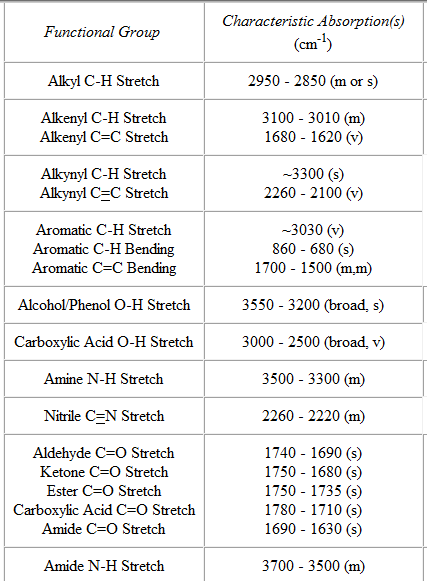 